La sottoscritta					, nata il	a	(Prov. di		) e residente in				(Prov. di		) Via/Piazza			n.  			c.a.p.	, e-mail 	  cell.		iscritta al Corso di laurea in  	 	  con numero di matricola 	a conoscenza di quanto prescritto dall’art. 76 del D.P.R. 28 dicembre 2000, n. 445, sulla responsabilità penale cui può andare incontro in caso di falsità in atti e di dichiarazioni mendaci, ai sensi e per gli effetti del citato D.P.R. n. 445 /2000 e sotto la propria personale responsabilità:DICHIARADi ritrovarsi nella posizione di studentessa-madre non lavoratrice con figli fino ai cinque di età o in gravidanza dall’ottavo mese con diagnosi di gravidanza a rischio come da documentazione allegata (fotocopia documento di identità del minore o copia del certificato medico)CHIEDEdiritto ad usufruire degli appelli straordinari previsti dall’art. 22 del Regolamento didattico di Ateneo;diritto ad usufruire degli esoneri e/o prove parziali con riduzione dell’obbligo di frequenza;la possibilità di usufruire del tempo parziale.la possibilità di richiedere la sospensione degli studi per l’anno accademico corrispondente o successivo alla data di nascita del figlio.Data  	Il/La Dichiarante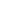 N.b. La presente istanza deve essere presentata agli Uffici del - I piano dell’edificio Studium1